TAD PRESCHOOL MAVİŞEHİR MART AYI YEMEK LİSTESİ TAD PRESCHOOL MARCH MONTHLY MENU                                                KULLANILAN MARKALAR/OUR SUPPLIERS: PINAR ET VE SÜT ÜRÜNLERİ/DAIRY PRODUCTS, BALPARMAK/HONNEY, KOR GEZEN TAVUK/FREE-RANGE CHICKEN, ATATÜRK ORMAN ÇİFTLİĞİ/DAIRY PRODUCTS, DOĞAL ZEYTİNYAĞI/NATURAL OLIVE OIL                                                                           EMİNE ÖZTÜRK                                                                            TAD PRESCHOOL MAVİŞEHİR                                                                          KURULUŞ MÜDÜRÜ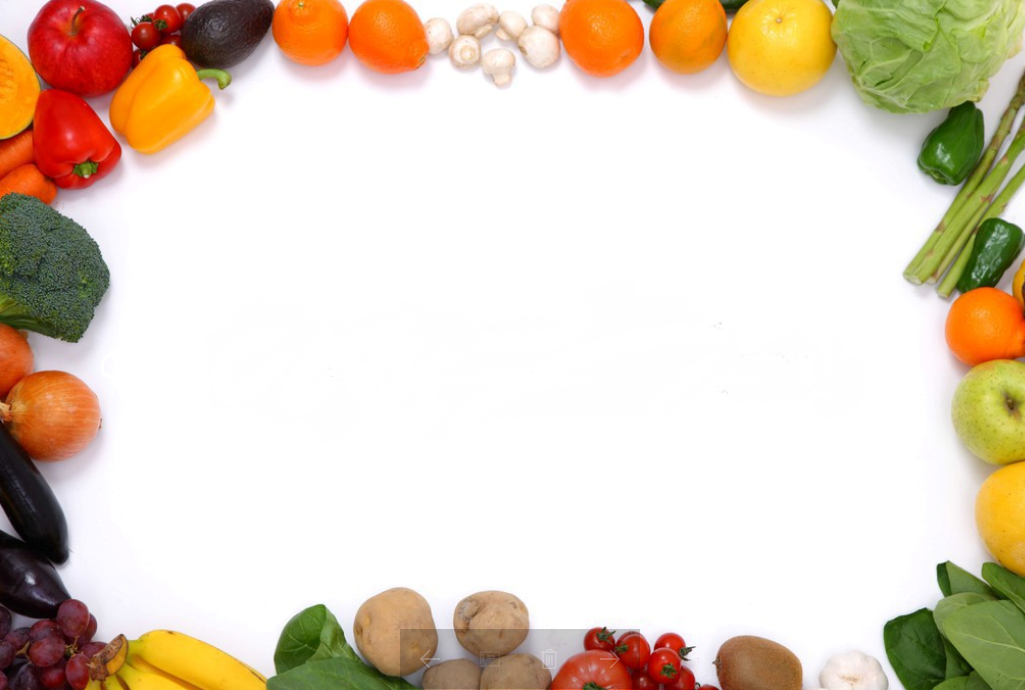 SABAH KAHVALTISI/BREAKFASTÖĞLE YEMEĞİ/LUNCHİKİNDİ KAHVALTISI/AFTERNOON SNACKS01.03.2017ÇRŞ/WED.HAŞLANMIŞ YUMURTA, SERPME KAHVALTI (peynir, zeytin, tahin-pekmez, bal ), BİTKİ ÇAYI/ BOILED EGGS, STANDARD BREAKFAST(cheese, olive, molasses with tahini, honey) HERBALTEAETLİ BARBUNYA, BULGUR PİLAVI, CACIK/ CRANBERRY BEANS WITH MEAT, RICE OF WHEAT GRAINS, CUCUMBER YOGURTISLAK KURABİYE, MEYVE/ WET COOKIES, FRUIT02.03.2017PRŞ/THUR.PATATESLİ YUMURTA,SERPME KAHVALTI (peynir, zeytin, tahin-pekmez, bal,) BİTKİ ÇAYI/ POTATO EGGS, STANDARD BREAKFAST, HERBAL TEAETLİ DÜĞÜN ÇORBASI, FIRNDA KARNABAHAR, PİRİNÇ PİLAV, HAVUÇ SALATASI/ SOUP, BAKED CAULI, RICE, CARROT SALADPİŞİ, AYRAN/ HOME-MADE PUFF PASTRY, AYRAN03.03.2017CUMA/FRID. KIZARMIŞ EKMEK, SÜTLÜ YUMARTA,  SERPME KAHVALTI (peynir, zeytin, tahin-pekmez, bal), SÜT/ TOASTED BREAD, EGG, STANDARD BREAKFAST, MILKKURU FASULYE, PİRİNÇ PİLAVI, SALATA/ DRIED BEANS, RICE, SALADMİNİ POĞAÇA, AYRAN/ HOME-MADE PASTRY, AYRAN06.03.2017PZTS/MONTOST,SAHANDA YUMURTA, SERPME KAHVALTI (peynir, zeytin, tahin-pekmez, bal)  SÜT/ TOAST, EGG, STANDARD BREAKFAST, MILKYOĞURT ÇORBA, GARNİTÜRLÜ HİNDİ, ŞEHRİYE PİLAVI, SALATA/ SOUP, TURKEY, RICE, SALADKANEPE, MEYVE/ CANEPE, FRUİT07.03.2017SALI/TUE.KIYMALI YUMURTA, SERPME KAHVALTI (peynir, zeytin, tahin-pekmez, bal)  SÜT/ MINCED MEAT EGG, STANDARD BREAKFAST, MILKHAVUÇ ÇORBA, MANTI, SALATA/ SOUP, STEAMED DUMPLING, SALADISLAK KEK, MEYVE TABAĞI/ BROWNIE, FUİT08.03.2017ÇRŞ/WED.OMLET , SERPME KAHVALTI (peynir, zeytin, tahin-pekmez, bal)   SÜT/ OMELETTE, STANDARD BREAKFAST, MILKKIRMIZI MERCİMEK ÇORBA, ETLİ-ISPANAKLI KOL BÖREĞİ, AYRAN/ SOUP, ROLLED PASTRY WITH MEAT AND SPINACH, AYRANSÜTLAÇ/ RICE PUDDING09.03.2017PRŞ/THUR.HAŞLANMIŞ  YUMURTA, SERPME KAHVALTI (peynir, zeytin, tahin-pekmez ,bal )   BİTKİ ÇAYI/ BOILED EGGS, STANDARD BREAKFAST, HERBAL TEAEZOGELİN ÇORBA, KIYMALI KABAK YEMEĞİ, MAKARNA ,AYRAN/ SOUP, ZUCCHINI WITH MEAT, PASTA, AYRANSUSAMLI HALKA, ELMA/SESAME RINGS, FRUİT10.03.2017CUMA/FRID.FIRINDA KAŞARLI EKMEK, SERPME KAHVALTI (peynir, zeytin, tahin-pekmez, bal)  SÜT/ BAKED BREAD WITH CHEESE, STANDARD BREAKFAST, MILK  ETLİ NOHUT, PİRİNÇ PİLAVI, CACIK/ CHICKPEAS WITH MEAT, RICE, CUCUMBER YOGURTSAKIZLI MUHALLEBİ, MEYVE/ MASTIC-GUM PUDDING, FRUIT13.03.2017PZTS/ MON.SİMİT , SERPME KAHVALTI (peynir, zeytin, tahin-pekmez, bal)  SÜT/ SIMIT, STANDARD BREAKFAST, MILKEKŞİLİ KÖFTE, FIRINDA BEŞAMEL SOSLU MAKARNA, CACIK/ MEATBALLS WITH RICE IN EGG AND LEMON SAUCE, BAKED PASTA WITH BECHAMEL SAUCE, CUCUMBER TOGURTTAHİNLİ KURABİYE/ TAHINA COOKIES14.03.2017SALI/TUE. TOST, SERPME KAHVALTI (peynir, zeytin, tahin-pekmez, bal)  SÜT/ TOAST, STANDARD BREAKFAST, MILKMERCİMEKLİ ERİŞTE, KADINBUDU KÖFTE,PÜRE, HAVUÇ SALATASI/ NOODLE WTIH LENTIL, MEAT, POTATO PUREE, CARROT SALADYAŞ PASTA, MEYVE/ CAKE, FRUIT15.03.2017ÇRŞ/WED.FIRINDA EKMEK KIZARTMASI,  SERPME KAHVALTI (peynir, zeytin, tahin-pekmez, bal)   SÜT/ BAKED BREAD, STANDARD BREAKFAST, MILKKIYMALI TARHANA ÇORBASI, KARNABAHAR TOPLARI, ŞEHRİYE  PİLAV, SALATA/ SOUP, CAULI BALLS, RICE, SALADÜZÜMLÜ KURABİYE, MEYVE/ COOKIE WITH GRAPES, FRUIT16.03.2017PRŞ/THUR.MANTARLI YUMURTA, SERPME KAHVALTI (peynir, zeytin, tahin-pekmez, bal)  SÜT/ MUSHROOM EGG, STANDARD BREAKFAST, MILKETLİ NOHUT, PİRİNÇ PİLAVI, SALATA/ CHICKPEAS WITH MEAT, RICE, SALADSUSAMLI HALKA, MEYVE/ SESAME RINGS, FRUIT17.03.2017CUMA/FRID.TOST , SERPME KAHVALTI (peynir, zeytin, tahin-pekmez, bal,)  IHLAMUR/ TOAST, STANDARD BREAKFAST, LINDEN TEASEBZE TÜRLÜ, KIYMALI MERCİMEK YEMEĞİ, ERİŞTE MAKARNA, SALATA/ VEGETABLE MEAL, LENTIL WITH MEAT, NOODLE, SALADMİLFÖY BÖREĞİ, MEYVE/ PUFF PASTRY, FRUIT20.03.2017PZTS/MON.HAŞLANMIŞ YUMURTA, SERPME KAHVALTI (peynir, zeytin, tahin-pekmez, bal) SÜT/ BOILED EGGS, STANDARD BREAKFAST, MILKTARHANA ÇORBA, KABAK DOLMA, YOĞURT/ SOUP, STUFFED ZUCCHINI, YOGURTSİGARA BÖREĞİ, POTAKAL SUYU/ SPRING ROLLS, ORANGE JUICE21.03.2017SALI/TUE.SİMİT, SERPME KAHVALTI (peynir, zeytin, tahin-pekmez, bal) SÜT/ SIMIT, STANDARD BREAKFAST, MILKKREMALI MANTAR ÇORBA, FIRINDA  PATATES OTURTMA, ŞEHRİYELİ PİLAV, YOĞURT/ SOUP, BAKED POTATO WITH MEAT, RICE, YOGURTKURABİYE, MEYVE/ COOKIES, FRUIT22.03.2017ÇRŞ/WED.FIRINDA KAŞARLI EKMEK, SERPME KAHVALTI (peynir, zeytin, tahin-pekmez, bal)  BİTKİ ÇAYI/ BAKED BREAD WITH CHEESE, STANDARD BREAKFAST, HERBAL TEATARHANA ÇORBA, EV USULÜ KIYMALI PİDE, AYRAN/ SOUP, ROUND AND FLAT BREAD WITH MEAT, AYRANELMALI TURTA/ APPLE PIE23.03.2017PRŞ/THUR.KREP, SERPME KAHVALTI (peynir, zeytin, tahin-pekmez, bal,), SÜT/ PANCAKE, STANDARD BREAKFAST, MILKYEŞİL MERCİMEKLİ UN ÇORBA, ETLİ LAHANA SARMA, YOGURT/ SOUP, STUFFED CABBAGE WITH MEAT, YOGURTSİMİT, MEYVE/ SIMIT, FRUIT24.03.2017CUMA/FRID.MANTARLI OMLET, SERPME KAHVALTI (peynir, zeytin, tahin-pekmez, bal,)  SÜT/ MUSHROOM EGG, STANDARD BREAKFASTDOMATES ÇORBA, PIRASA, GEZEN TAVUK SOTE/ SOUP, LEAK, FREE-RANGE CHICKENISLAK KURABİYE/ WET COOKIE27.03.2017PZTS/MON.SİMİT, SERPME KAHVALTI (peynir, zeytin, tahin-pekmez, bal)  SÜT/ SIMIT, STANDARD BREAKFAST, MILKEKŞİLİ KÖFTE, BEŞAMEL SOSLU MAKARNA/ MEAT BALL WITH LEMON SAUCE, PASTA WITH BECHAMEL SAUCETAHİNLİ KURABİYE, MEYVE/ TAHINA COOKIES, FRUIT28.03.2017SALI/TUE.OMLET , SERPME KAHVALTI (peynir, zeytin, tahin-pekmez, bal,) SÜT/ OMELETTE, STANDARD BREAKFAST, MILKTARHANA ÇORBA, PİZZA, AYRAN/ SOUP, PIZZA, AYRANMERCİMEK KÖFTE, KOMPOSTO SUYU/ LENTIL BALLS, COMPOTE JUICE29.03.2017ÇRŞ/WED.TOST, SERPME KAHVALTI (peynir, zeytin, tahin-pekmez, bal,) SÜT/ TOAST, STANDARD BREAKFAST, MILKKIRMIZI MERCİMEK ÇORBA,BİBER DOLMA ,SALATA, YOĞURT/ SOUP, STUFFED GREEN PEPPER, SALAD, YOGURTKISIR , BİTKİ ÇAYI/ BURGHUL SALAD, HERBAL TEA30.03.2017PRŞ/THUR.KREP, SERPME KAHVALTI (peynir, zeytin, tahin-pekmez, bal,) SÜT/ PANCAKE, STANDARD BREAKFAST, MILKKURU FASULYE, PİRİNÇ PİLAVI, AYRAN, SALATA/ DRIED BEANS, RICE, AYRAN, SALADPİŞİ, AYRAN/ HOME-MADE PUFF PASTRY, AYRAN31.03.2017CUMA/FRID.KIZARMIŞ EKMEK, SERPME KAHVALTI (peynir, zeytin, tahin-pekmez, bal,) SÜT/ BAKED BREAD, STANDARD BREAKFAST, MILKYAYLA ÇORBA, DALYAN KÖFTE. BULGUR PİLAVI, MEVSİM SALATA/ SOUP, MEAT BALLS, RICE OF WHEAT GRAINS, SALADKAKAOLU KEK, BİTKİ ÇAYI/ COCOA CAKE, HERBAL TEA